СОВЕТ ДЕПУТАТОВ ЩЁЛКОВСКОГО МУНИЦИПАЛЬНОГО РАЙОНАМОСКОВСКОЙ  ОБЛАСТИР Е Ш Е Н И Е от  30.10.2018 № 804/79О присвоении Почётного звания «Почётный гражданин Щёлковскогомуниципального района»В соответствии с Уставом Щёлковского муниципального района Московской области, Положением о наградах Щёлковского муниципального района Московской области, принятым решением Совета депутатов Щёлковского муниципального района от 02.06.2009 №436/66, Совет депутатов Щёлковского муниципального района Р Е Ш И Л:Присвоить Почётное звание «Почётный гражданин Щёлковского муниципального района» Канахину Владимиру Николаевичу, 1950 г.р., жителю городского поселения Фряново Щёлковского муниципального района, полковнику милиции в отставке, Главе сельского поселения Медвежье-Озёрское Щёлковского муниципального района за значительный вклад в решение важнейших вопросов экономического развития и социально-бытового обеспечения жителей сельского поселения Щёлковского муниципального района, многолетнюю безупречную службу в органах внутренних дел Щёлковского района, активное участие в работе Совета ветеранов Межмуниципального управления МВД России «Щёлковское» по оказанию материальной помощи ветеранам, участникам Великой Отечественной войны, труженикам тыла и членам семей сотрудников, погибших при исполнении служебного долга, большой личный вклад в нравственно-патриотическое воспитание молодого поколения  сотрудников, заслуги в социально-экономическом развитии Щёлковского муниципального района, повышение его авторитета в Московской области и за её пределами.Настоящее решение вступает в силу со дня его подписания.Настоящее решение подлежит размещению на официальном сайте Администрации Щёлковского муниципального района.Председатель Совета депутатовЩёлковского муниципального района 				     Н.В. СуровцеваПроект решения подготовлен Управлением делами Администрации Щёлковского муниципального района (Богдзевич И.В.)Визы:Первый заместитель Главы Администрации			 		Н.В. ТамбоваЩёлковского муниципального района		                  «____»________2018г.Начальник  Юридического управления                                                      Е.В. СуслинаАдминистрации	Щёлковского       				       «____»________2018г.муниципального района			Начальник Управления делами Администрации		                 В.В. ПанкратьевЩёлковского муниципального района		                  «____»________2018г.Разослано: Управление делами Администрации Щёлковского муниципального района,  Щёлковская городская прокуратура, Администрация СП Медвежье-Озёрское –  по 1 экз. 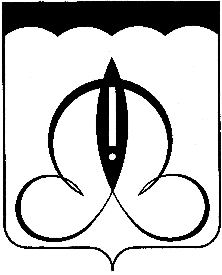 